* Обязательные поля.Согласен на размещение информации на официальном сайте МОО «ФУБ», а именно: Фамилия, Имя, Отчество, Региональное отделение, информация о разрядах и турнирной активности, фотографий.Настоящим подтверждаю, что являюсь действующим членом Межрегиональной общественной организации «Федерация управленческой борьбы». Мои права и обязанности в соответствии с Уставом мне разъяснены и понятны.Приложение: Согласие на обработку персональных данных.	Согласие на обработку персональных данныхЯ, _____________________________________________________________________,  зарегистрированный(ая) по адресу: ________________________________________________________________________________________,паспорт: серия __________ номер _______________, кем и когда выдан _______________________________________________________________________________________________________________,в целях учета членов Межрегиональной Общественной Организации «Федерация Управленческой Борьбы» даю согласие на обработку МОО «ФУБ» (410019, Саратовская область, Г.О. ГОРОД САРАТОВ, Г САРАТОВ, УЛ 1-Я САДОВАЯ, Д. 104, ПОМЕЩ. 35) (далее – оператор) моих персональных данных:1) фамилия, имя, отчество;2) биометрические данные (фотографии);3) паспортные данные, гражданство;4) индивидуальный номер налогоплательщика;5) адрес регистрации, телефон, адрес электронной почты;Я также даю согласие на включение в целях информационного обеспечения в  общедоступные источники персональных данных моих персональных данных: фамилии, имени, отчества, года рождения, биометрических данных (фотографии). Я проинформирован(а), что под обработкой персональных данных понимаются действия (операции) с персональными данными в соответствии с Федеральным законом от 27 июля 2006 года № 152-ФЗ «О персональных данных», конфиденциальность персональных данных соблюдается в рамках исполнения оператором законодательства Российской Федерации.В целях уставной деятельности общественной организации, оператор имеет право осуществлять действия (операции) с моими персональными данными, включая сбор, систематизацию и организацию их проверки.Оператор вправе обрабатывать мои персональные данные посредством внесения их в электронную базу данных, включения в списки (реестры) и отчетные формы, предусмотренные документами, регламентирующими деятельность оператора. Настоящее согласие дано мной до момента прекращения деятельности МОО «ФУБ», с правом отзыва.Настоящее согласие вступает в силу с момента его подписания. Я оставляю за собой право отозвать свое согласие в любое время посредством составления соответствующего письменного документа, который может быть направлен мной в адрес оператора по почте заказным письмом с уведомлением о вручении либо вручен лично представителю оператора и зарегистрирован в соответствии с правилами делопроизводства.Я ознакомлен(а) с тем, что в случае отзыва согласия на обработку персональных данных оператор вправе продолжить обработку персональных данных без моего согласия при наличии оснований, указанных в пунктах 2 – 11 части 1 статьи 6, части 2 статьи 10 и части 2 статьи 11 Федерального закона от 27 июля 2006 года № 152-ФЗ «О персональных данных».АНКЕТА ЧЛЕНА МОО «ФУБ»АНКЕТА ЧЛЕНА МОО «ФУБ»АНКЕТА ЧЛЕНА МОО «ФУБ»АНКЕТА ЧЛЕНА МОО «ФУБ»АНКЕТА ЧЛЕНА МОО «ФУБ»АНКЕТА ЧЛЕНА МОО «ФУБ»АНКЕТА ЧЛЕНА МОО «ФУБ»АНКЕТА ЧЛЕНА МОО «ФУБ»АНКЕТА ЧЛЕНА МОО «ФУБ»АНКЕТА ЧЛЕНА МОО «ФУБ»АНКЕТА ЧЛЕНА МОО «ФУБ»АНКЕТА ЧЛЕНА МОО «ФУБ»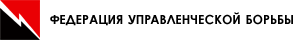 Фамилия*:Фамилия*:Имя*:Имя*:Отчество*:Отчество*:Гражданство*:Гражданство*:Гражданство*:Гражданство*:Гражданство*:ИНН*:Год первого турнира:Год первого турнира:Год первого турнира:Год первого турнира:Год первого турнира:Год принятия в МОО «ФУБ»:Год принятия в МОО «ФУБ»:Год принятия в МОО «ФУБ»:Год принятия в МОО «ФУБ»:Год принятия в МОО «ФУБ»:Год принятия в МОО «ФУБ»:Год принятия в МОО «ФУБ»:Текущее региональное отделение*:Текущее региональное отделение*:Текущее региональное отделение*:Текущее региональное отделение*:Текущее региональное отделение*:Текущее региональное отделение*:Текущее региональное отделение*:Город проживания:Город проживания:Город проживания:Город проживания:Телефон*:Телефон*:Телефон*:Адрес электронной почты*:Адрес электронной почты*:Адрес электронной почты*:Адрес электронной почты*:Адрес электронной почты*:Адрес электронной почты*:Рекомендатель 1*:Рекомендатель 1*:Рекомендатель 1*:(фамилия, имя, отчество)(фамилия, имя, отчество)(фамилия, имя, отчество)(фамилия, имя, отчество)(фамилия, имя, отчество)(фамилия, имя, отчество)(фамилия, имя, отчество)(фамилия, имя, отчество)(фамилия, имя, отчество)(фамилия, имя, отчество)(фамилия, имя, отчество)(фамилия, имя, отчество)(телефон)Рекомендатель 2*:Рекомендатель 2*:Рекомендатель 2*:(фамилия, имя, отчество)(фамилия, имя, отчество)(фамилия, имя, отчество)(фамилия, имя, отчество)(фамилия, имя, отчество)(фамилия, имя, отчество)(фамилия, имя, отчество)(фамилия, имя, отчество)(фамилия, имя, отчество)(фамилия, имя, отчество)(фамилия, имя, отчество)(фамилия, имя, отчество)(телефон)Подпись(фамилия, инициалы)Права и обязанности членов МОО «ФУБ» (из Устава Организации).Права и обязанности членов МОО «ФУБ» (из Устава Организации).5.5. Каждый член Организации имеет право:5.6. Каждый член Организации обязан:– участвовать в управлении делами Организации;  получать информацию о деятельности Организации и знакомиться с ее бухгалтерской и иной документацией;  обжаловать решения органов Организации, влекущие гражданско-правовые последствия, в случаях и в порядке, которые предусмотрены законом;  требовать, действуя от имени Организации, возмещения причиненных Организации убытков;  оспаривать, действуя от имени Организации, совершенные ею сделки, и требовать применения последствий их недействительности, а также применения последствий недействительности ничтожных сделок Организации;  безвозмездно пользоваться оказываемыми Организацией услугами;  получать информацию о планируемых мероприятиях Организации;  свободно выйти из числа членов Организации;  принимать участие в мероприятиях, проводимых Организацией;  получать информацию о деятельности Организации от Президента и знакомиться с ее бухгалтерской и иной документацией по письменным запросам; избирать и быть избранными в выборные органы Организации. соблюдать Устав Организации и нормы действующего законодательства Российской Федерации, регулирующие обязанности членов общественных организаций;  участвовать в образовании имущества Организации в необходимом размере в порядке, способом и в сроки, которые предусмотрены действующим законодательством Российской Федерации и Уставом Организации; не разглашать конфиденциальную информацию о деятельности Организации;  участвовать в принятии решений, без которых Организация не может продолжать свою деятельность в соответствии с законом, если их участие необходимо для принятия таких решений;  не совершать действия, заведомо направленные на причинение вреда Организации;  не совершать действия (бездействие), которые существенно затрудняют или делают невозможным достижение целей, ради которых создана Организация;  выполнять решения Общего собрания Организации, Президиума Организации, Президента, контрольно-ревизионного органа Организации, принятых в рамках их компетенции;  уплачивать предусмотренные настоящим Уставом членские и иные имущественные взносы.Подпись(фамилия, инициалы)Дата:«   » ___________ 2023 г.Подпись(фамилия, инициалы)Дата:«   » ___________ 2023 г.